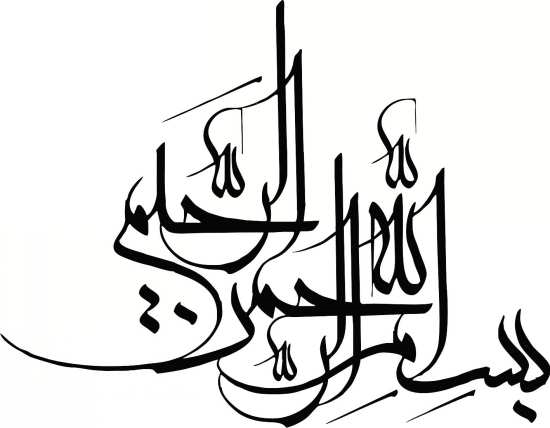 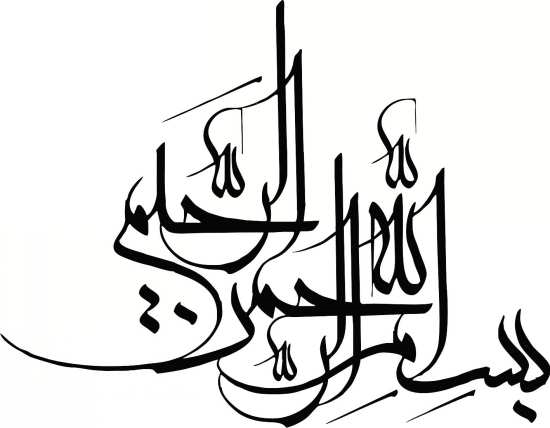 کلیه حقوق مادی و معنوی مترتب بر نتایج مطالعات، ابتکارات و نوآوری‌های ناشی از تحقیق موضوع این پایان‌نامه/رساله متعلق به دانشگاه میبد است و هرگونه استفاده از نتایج علمی و عملی این اثر برای تولید دانش فنی، ثبت اختراع، ثبت اثر بدیع هنری و نیز چاپ و تکثیر، نسخه‌برداری، ترجمه و اقتباس و ارائه مقاله در سمینارها و مجلات علمی منوط به موافقت کتبی دانشگاه است.  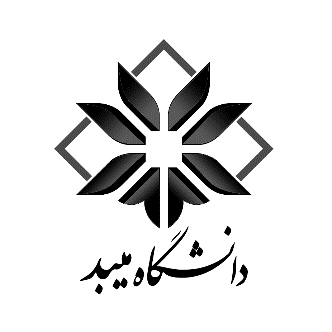 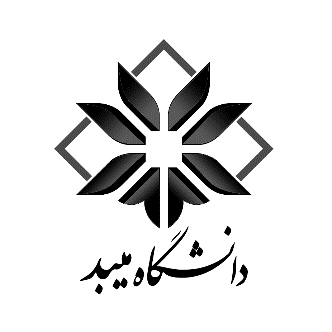 دانشکده الهیات و معارف اسلامیگروه  علوم قرآن و حدیثپایان نامه برای دریافت درجه کارشناسی ارشدعلوم قرآن و حدیثعنواندر این قسمت عنوان پایان نامه یا رساله درج می شود استاد(ان) راهنما دکتر +نام و نام خانوادگی استاد راهنمااستاد(ان) مشاوردکتر +نام و نام خانوادگی استاد مشاورپژوهش و نگارشنام و نام خانوادگی دانشجوماه دفاع سال دفاعتقدیمتقدیر و تشکر محل درج برگه ارزيابي و امتيازچکیدهواژگان کلیدی:   	فهرست مطالب	فهرست مطالب به صورت فهرست آنلاین تهیه شود: عنوان ها لِوِل بندی شود. (از طریق مسیر ذیل لول هر عنوان را تعیین کنید). HOME>Paragraph>General>Outline levelپس از اتمام لول بندی، ابتدا در این صفحه کلیک کرده سپس از مسیر ذیل، فهرست مطالب را فراخوان نمایید (به صورت خودکار، عناوین لول‌بندی شده به اینجا منتقل می‌شود):REFERENCES> Table of contens>Contentsدر صورتی که تغییر در فهرست ایجاد شد، برای بروزرسانی فهرست: بر روی فهرست راست کلیک کرده، گزینه Update field را انتخاب می‌کنید:گزینه  page numbers only Update  : به روز رسانی شماره صفحات فهرست.گزینه Update entire table: به روز رسانی ساختار فهرست.برای نمونه: پیشگفتار نگارش پیشگفتار در پایان نامه و رساله اختیاری می باشد.فصل اولکلیات و مفاهیم1-1-کلیاتفونت متن: IRLotus 13تو رفتگی سطر اول هر پاراگراف: 1 سانتی مترتنظیمات عنوان‌های زیرمجموعه: فونت: IRLotus 14  (Bold) فاصله قبل از عنوان: Auto  تورفتگی سطر عنوان: 0 1-2- مفهوم شناسیفونت متن: IRLotus 13تو رفتگی سطر اول هر پاراگراف: 1 سانتی مترتنظیمات عنوان‌های زیرمجموعه: فونت: IRLotus 14  (Bold) فاصله قبل از عنوان: Auto  تورفتگی سطر عنوان: 0*شماره صفحات به صورت پیش‌فرض برای شما تنظیم شده است؛ لذا چنانچه ساختار حاضر را به هم نزنید، نیازی به دست کاری آن نیست.  فصل دومعنوان فصل ...فونت متن: IRLotus 13تو رفتگی سطر اول هر پاراگراف: 1 سانتی مترتنظیمات عنوان‌های زیرمجموعه: فونت: IRLotus 14  (Bold) فاصله قبل از عنوان: Auto  تورفتگی سطر عنوان: 0 فصل سومعنوان فصل سومفونت متن: IRLotus 13تو رفتگی سطر اول هر پاراگراف: 1 سانتی مترتنظیمات عنوان‌های زیرمجموعه: فونت: IRLotus 14  (Bold) فاصله قبل از عنوان: Auto  تورفتگی سطر عنوان: 0 نتیجهگیریفونت متن: IRLotus 13تو رفتگی سطر اول هر پاراگراف: 1 سانتی مترضمائم (در صورت وجود)پی‌نوشت (در صورت وجود)واژه نامه (اختياری)منابع و مآخذرعایت نکات ذیل ضروری است:* در صورت استفاده از قرآن کریم و نهج البلاغه، این دو منبع بدون شماره در ابتدای منابع درج گردد.* نخست منابع «فارسی ـ عربی»، آنگاه «منابع لاتین» و در نهایت منابع الکترونیک درج می‌شود. * نیازی به تفکیک کتاب، مقاله و پایان‌نامه نیست و همه آنها یکجا بیایند. * منابع به ترتیب حروف الفبا درج گردد. نخست منابع را انتخاب و مسیر ذیل را بپیمایید تا به صورت خودکار، ترتیب الفبایی لحاظ شود:HOME>Paragraph>Sort(	)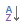 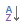 * توجه: منابعی که با حرف «آ» شروع می شوند از این قاعده استثنا بوده و می بایست به صورت دستی پس از منابع قرآن کریم و نهج البلاغه با درج شماره منبع تنظیم گردد.نمونه:-قرآن کریم، مشخصات (در صورت استفاده)- نهج البلاغه، مشخصات (در صورت استفاده)نام مشهور (خانوادگی) نویسنده، نام نویسنده (سال چاپ کتاب). نام کتاب. به کوشش(در صورت وجود). محل نشر: نام انتشارات.طریحی، فخرالدین (بی‌تا). تفسیر غریب القرآن الکریم. به کوشش محمدکاظم الطریحی. قم: انتشارات زاهدی.Abstract Keywords: 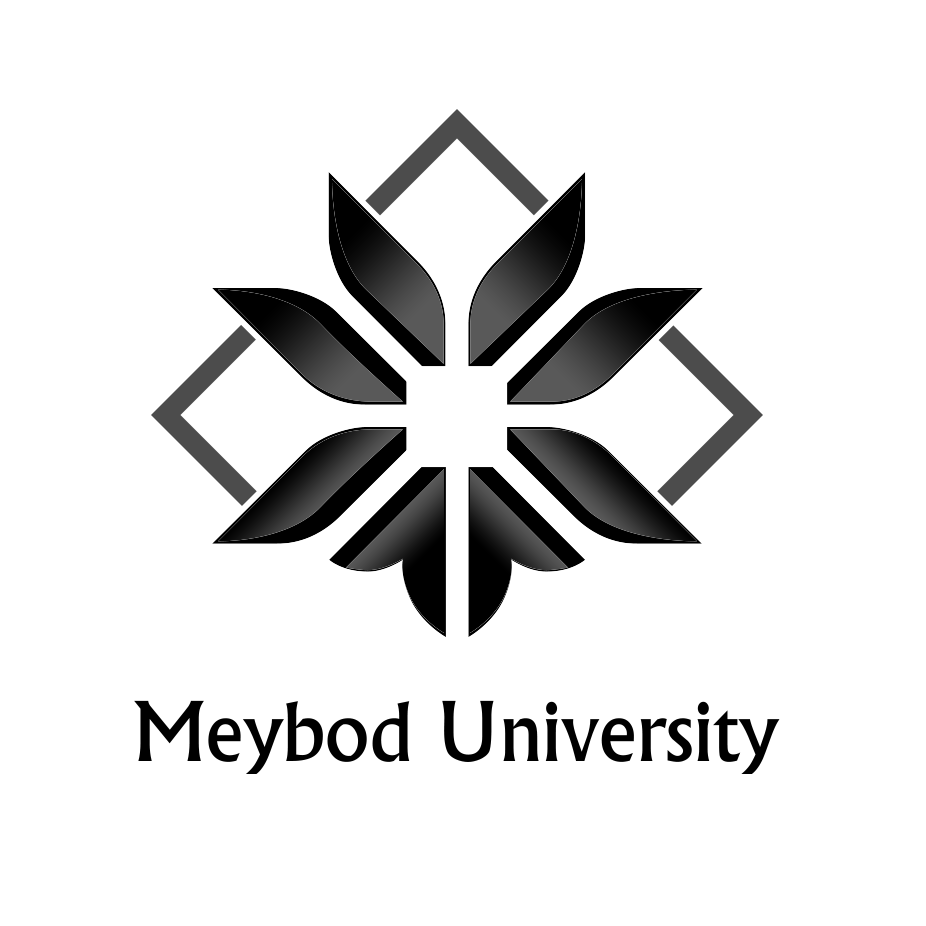 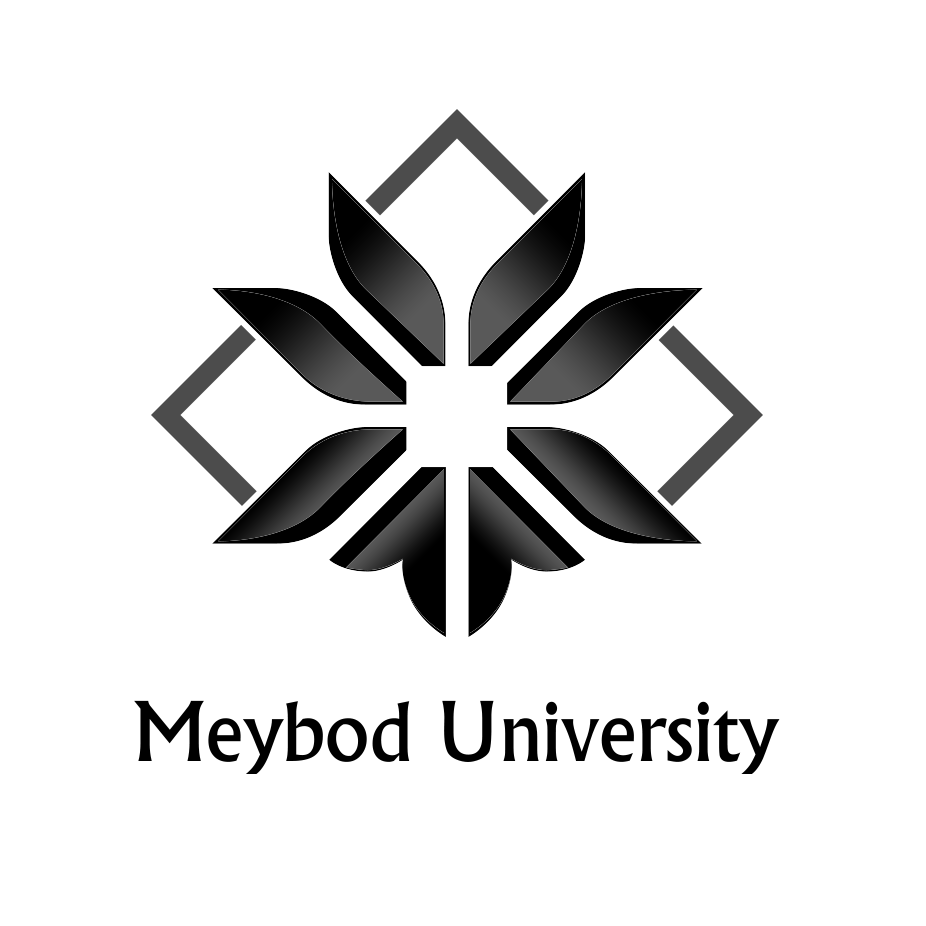 of Theology  FacultyDepartmant of the Quran and Hadith SciencesThesis Submitted For the Degree of  M.A.Title:SupervisorDr.نام و نام خانوادگی استاد راهنما (لاتین)AdvisorDr. نام و نام خانوادگی استاد مشاور (لاتین)Authorنام و نام خانوادگی دانشجو (لاتین)سال میلادی دفاع (لاتین)  ماه میلادی دفاع (لاتین)   